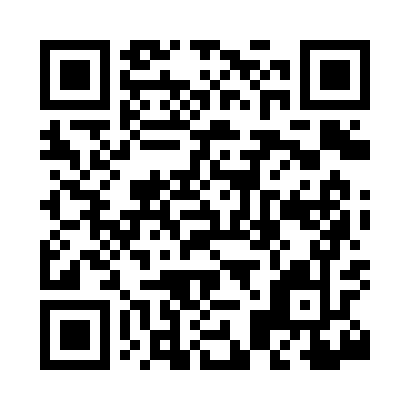 Prayer times for Wesoda, Alabama, USAMon 1 Jul 2024 - Wed 31 Jul 2024High Latitude Method: Angle Based RulePrayer Calculation Method: Islamic Society of North AmericaAsar Calculation Method: ShafiPrayer times provided by https://www.salahtimes.comDateDayFajrSunriseDhuhrAsrMaghribIsha1Mon4:165:4012:514:378:039:272Tue4:165:4012:514:378:039:263Wed4:175:4112:524:378:039:264Thu4:175:4112:524:378:029:265Fri4:185:4112:524:378:029:266Sat4:195:4212:524:388:029:257Sun4:195:4312:524:388:029:258Mon4:205:4312:524:388:029:259Tue4:215:4412:534:388:019:2410Wed4:215:4412:534:388:019:2411Thu4:225:4512:534:388:019:2312Fri4:235:4512:534:388:009:2313Sat4:245:4612:534:388:009:2214Sun4:255:4712:534:388:009:2115Mon4:255:4712:534:397:599:2116Tue4:265:4812:534:397:599:2017Wed4:275:4812:534:397:589:1918Thu4:285:4912:544:397:589:1919Fri4:295:5012:544:397:579:1820Sat4:305:5012:544:397:569:1721Sun4:315:5112:544:397:569:1622Mon4:325:5212:544:397:559:1523Tue4:335:5312:544:397:559:1424Wed4:335:5312:544:397:549:1425Thu4:345:5412:544:387:539:1326Fri4:355:5512:544:387:539:1227Sat4:365:5512:544:387:529:1128Sun4:375:5612:544:387:519:1029Mon4:385:5712:544:387:509:0930Tue4:395:5712:544:387:499:0831Wed4:405:5812:544:387:499:06